ANEXO II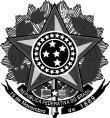 SOLICITAÇÃO DE INDICAÇÃO E/OU SUBSTITUIÇÃO DE BOLSISTA Procedimento Dados de identificação do projeto Dados de identificação do estudante indicado Informações em caso de substituição Assinatura 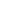 Coordenador(a) do projeto  Tipo de procedimento solicitado Tipo de procedimento solicitado (   ) Indicação (   ) Substituição Título Coordenador(a) Período para concessão da bolsa Carga horária da bolsa para o qual está sendo solicitado indicação/substituição Carga horária da bolsa para o qual está sendo solicitado indicação/substituição Nome do estudante Data de nascimento Número da carteira de identidade/órgão expedidor: Número do CPF Endereço completo Telefone E-mail Responsável legal, se menor de 18 anos Número de matrícula Curso Ano e semestre de ingresso Semestre/ano 	em 	que 	está matriculado no curso Banco / agência / nº da conta Nome 	do 	estudante substituído que foi Data de desligamento 